                              FOUNDATION CHARITY HORSE SHOW 2020  COMBINED TEST AND DRESSAGE SHOWS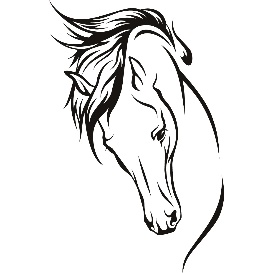               Sunday, May 17 and September 20, 2020               Clay County Fairgrounds 6650 N SR 59, Brazil, IN  47834OPEN:  April 1, 2020         	      CLOSE:  May 10, 2020             August 1, 2020                             September 10, 2020 CT Classes Offered:Class Description________Dressage Test_____________Maximum Jump HeightCT1:  Amoeba			   USDF Intro Test A			Poles on GroundCT2:  Tadpole			   USDF Intro Test B			18”CT3:  Bullfrog	                             USDF Intro Test C                                 2’CT4:  Starter			   USEA BN Test A			2’3”CT5:  Beginner Novice		   USEA BN Test B			2’7”CT6:  Novice			   USEA Novice Test B			2’11”CT7:  Training			   USEA Training Test B		3’3”CT8:  Preliminary		   USEA Preliminary Test B		3’7”Dressage Classes Offered:D1:  Intro Test A            D4:  Training Level Test 1	D7:  First Level and above Test of ChoiceD2:  Intro Test B	 D5:  Training Level Test 2       D8:  Gaited Dressage Test of ChoiceD3:  Intro Test C            D6:  Training Level Test 3       D9:  Western Dressage Test of Choice							D10:  Eventing Test of ChoiceThere will be Thoroughbred Incentive Program awards for the following:To check eligibility and register for a T.I.P. number, visit tjctip.comHigh Point Dressage Thoroughbred High Score Dressage ThoroughbredYoung Dressage Thoroughbred AwardDressage Tests will be 2018 USDF, 2018 USEA, and 2017 WDAA       Judges: TBDStandard dressage rings for First Level and above.  Small ring for Training level and below.Unless otherwise indicated, the show will follow USEA, USDF, and WDAA rules.Amoeba- Starter Jump Rounds will not be timed.    BN- Prelim will be timed and may have                                                                                                                combinations.WE DO OUR BEST TO SCHEDULE RIDERS WHO WISH TO DO BOTH THE CT AND DRESSAGE CLASSES.  BE NICE AND BE FLEXIBLE.Additional Information:  Formal attire not required, but please be clean, safe and workmanlike.  Food available on grounds.  Keep dogs and feral children on a leash.  Stalls will be assigned prior to show.  Use of unassigned stalls will result in fines.  Please indicate if you are planning on showing in other disciplines over the weekend, as this will influence office check out procedure.  Bedding is available for $7.00/bag from the staff. (Please plan to pay them separately.) Email is the preferred method of communication for show related questions:Classes may be split dependent on entry volume.  Schooling rounds will take place after your scored round.   Ribbons will be given through 6th place.  No refunds after close.  Late entries will be accepted with a $10 late fee.  Incomplete entries will be placed on a wait list until complete. Ride times will be available on Facebook.  Please mail entries and appropriate paperwork to:Dana Jones		sillyrunner@hotmail.com11358 E 400 SKirklin, IN  46050          (303)513-2786